Publicado en Madrid el 13/06/2016 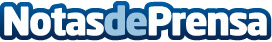 DHL colabora con la AFNADAH de GandíaDHL Freight ha participado en la I Comida Benéfica en favor de niños y adolescentes con TDAH (Transtorno por Déficit de Atención e Hiperactividad)Datos de contacto:Noelia Perlacia915191005Nota de prensa publicada en: https://www.notasdeprensa.es/dhl-colabora-con-la-afnadah-de-gandia_1 Categorias: Valencia Logística Solidaridad y cooperación http://www.notasdeprensa.es